How to Setup Network with AIW-342 on UbuntuPrerequisiteEPC-R7200 and setup Ubuntu 18.04 from nVidia BSP on itTarball file “aiw-342-peer-config.tar.bz2”TestStop modem manager# sudo service ModemManager stopCopy configuration filedecompress the tarball “aiw-342-peer-config.tar.bz2”# tar jxvf “aiw-342-peer-config.tar.bz2”Copy all files to /etc/ppp/peers# sudo cp aiw-342-peer-config/* /etc/ppp/peers/Open the file “aiw-342-chat” and modify the APN# sudo vi /etc/ppp/peers/aiw-342-chatTo fill the string of your APN in the below red rectangle.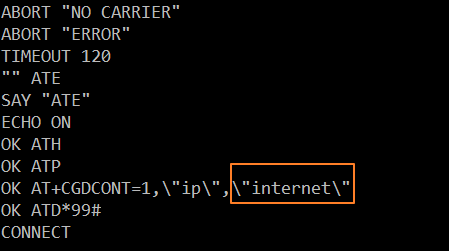 Dial out# sudo pppd call aiw-342 &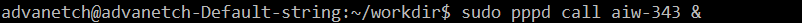 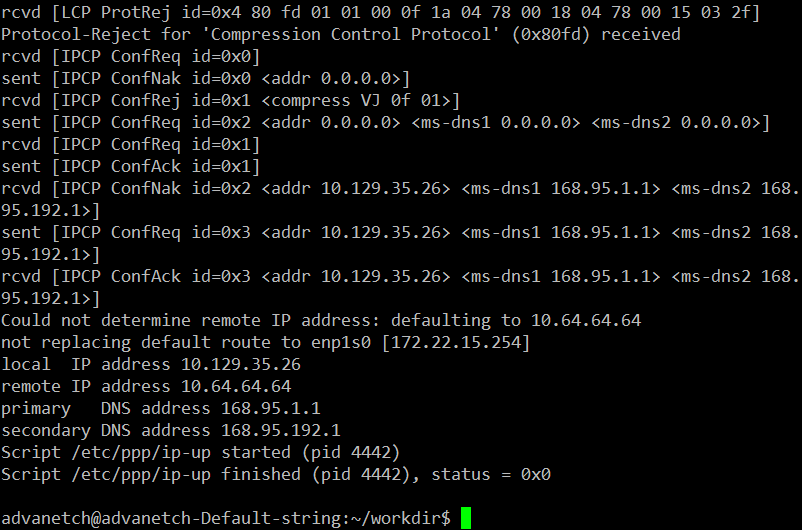 Check network connection# ping -c 3 -I ppp0 8.8.8.8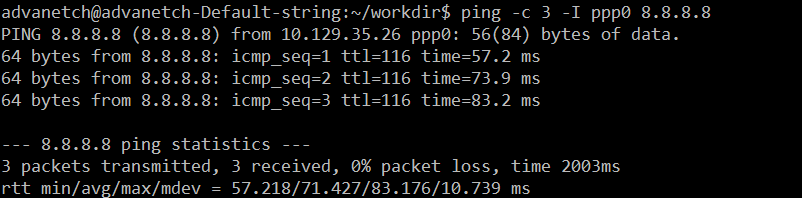 